ЦЕЛЬ ОБУЧЕНИЯ: совершенствование и (или) овладение слушателями курсов знаний по экологической безопасности.ДЛЯ КОГО:Программа курса предназначена для ответственных лиц и руководителей промышленных предприятий и строительных объектов (руководителей всех уровней, главных энергетиков, главных инженеров, технических директоров), а также лиц, приобретающих новую квалификацию в сфере промышленной безопасности.КАК ПРОХОДИТ ОБУЧЕНИЕ:Курсы полностью реализованы в дистанционной форме.На всё время обучения предоставляется личный онлайн-кабинет (вход по логину и паролю), в котором вы изучаете теорию, просматриваете видео-лекции, слушаете теоретические материалы в виде аудио-лекций, анализируете и заполняете практические формы.С какой скоростью проходить обучение зависит от самих слушателей. В зависимости от количества академических часов, успешно освоить материал и сдать итоговую аттестацию можно и за неделю и за пару месяцев. Однако не все способны освоить знания в минимальные сроки. В этом случае период обучения продлевается.Итоговая аттестация состоит из компьютерного тестирования (его можно проходить любое количество раз).По итогам обучения Вы получаете:- Удостоверение о повышении квалификации или Диплом о профессиональной переподготовке государственного образца – в зависимости от выбранного курса;- право на бесплатные консультации по программе обучения в течение минимального срока обучения.На итоговом документе об образовании не пишется форма обучения! То есть НЕ указывается, что курс дистанционный.Удостоверение о повышении квалификации установленного образца – документ, подтверждающий соответствие занимаемой должности. Диплом о профессиональной переподготовке установленного образца - высшая ступень повышения квалификации. По результатам итоговой аттестации присваивается квалификация «Специалист по экологической безопасности (в промышленности)» или «Специалист по обеспечению промышленной безопасности при эксплуатации оборудования, работающего под избыточным давлением, и/или подъемных сооружений».Стоимость обучения:Наш адрес: г.Смоленск, ул. Коммунистическая, 6, учебный центр ООО «Консультационный центр» (Группа компаний «Выбор»)Регистрация на курсы: Тел.: (4812) 701-202; сот.60-67-27; сот.8-910-117-83-97Эл.почта: n.razumkova@icvibor.ruСайт: http://icvibor.ru/rent/До начала обучения необходимо:Заключить договор;произвести предоплату или оплату (гарантийное письмо)$приготовить скан-копии 2-й и 3-й страницы паспорта; разворота диплома о высшем или среднем профессиональном образовании; свидетельства о заключении (расторжении) брака, если Вы меняли фамилию;приготовить скан-копию удостоверения о прохождения Вами ранее курсов в случае выбора курса по проф.переподготовке (260, 520 час).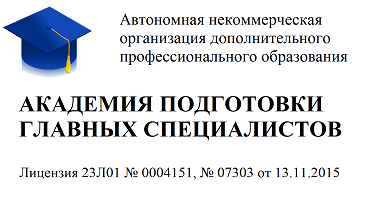 АНО ДПО «Академия подготовки главных специалистов» в лице эксклюзивного регионального Партнёра Академии на территории Смоленской области -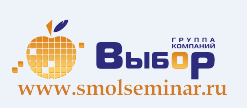 ООО «Консультационный центр»осуществляют круглогодичный набор слушателей (с любого понедельника), желающих получить дополнительное профессиональное образование по программе:«ПРОМЫШЛЕННАЯ БЕЗОПАСНОСТЬ» в объеме:40 академических часов с выдачей УДОСТОВЕРЕНИЯ о повышении квалификации;72 академических часа с выдачей УДОСТОВЕРЕНИЯ о повышении квалификации;120 академических часов с выдачей УДОСТОВЕРЕНИЯ о повышении квалификации;144 академических часа с выдачей УДОСТОВЕРЕНИЯ о повышении квалификации;260 академических часов с выдачей ДИПЛОМА о профессиональной переподготовке;520 академических часов с выдачей ДИПЛОМА о профессиональной переподготовке.Дополнительная профессиональная образовательная программа «Промышленная безопасность» (далее - Программа) разработана в соответствии с требованиямиФедерального закона Российской Федерации от 29 декабря 2012 года № 273-ФЗ «Об образовании в Российской Федерации», приказа Министерства образования и науки Российской Федерации от 01 июля 2013 года № 499 «Об утверждении Порядка организации и осуществления образовательной деятельности по дополнительным профессиональным программам», профессиональных стандартов «Специалист по экологической безопасности (в промышленности)», «Специалист по обеспечению промышленной безопасности при эксплуатации оборудования, работающего под избыточным давлением, и/или подъемных сооружений», утвержденными приказами Минтруда России от 31.10.2016 N 591н, от 24.12.2015 N 1142н, Типовой программы по курсу «Промышленная, экологическая, энергетическая безопасность, безопасность гидротехнических сооружений» для предаттестационной (предэкзаменационной) подготовки руководителей и специалистов организаций, поднадзорных Федеральной службе по экологическому, технологическому и атомному надзору», утвержденной Приказом Ростехнадзора от 29.12.2006 № 1155, иными нормативными правовыми актами, регулирующими вопросы охраны труда.осуществляют круглогодичный набор слушателей (с любого понедельника), желающих получить дополнительное профессиональное образование по программе:«ПРОМЫШЛЕННАЯ БЕЗОПАСНОСТЬ» в объеме:40 академических часов с выдачей УДОСТОВЕРЕНИЯ о повышении квалификации;72 академических часа с выдачей УДОСТОВЕРЕНИЯ о повышении квалификации;120 академических часов с выдачей УДОСТОВЕРЕНИЯ о повышении квалификации;144 академических часа с выдачей УДОСТОВЕРЕНИЯ о повышении квалификации;260 академических часов с выдачей ДИПЛОМА о профессиональной переподготовке;520 академических часов с выдачей ДИПЛОМА о профессиональной переподготовке.Дополнительная профессиональная образовательная программа «Промышленная безопасность» (далее - Программа) разработана в соответствии с требованиямиФедерального закона Российской Федерации от 29 декабря 2012 года № 273-ФЗ «Об образовании в Российской Федерации», приказа Министерства образования и науки Российской Федерации от 01 июля 2013 года № 499 «Об утверждении Порядка организации и осуществления образовательной деятельности по дополнительным профессиональным программам», профессиональных стандартов «Специалист по экологической безопасности (в промышленности)», «Специалист по обеспечению промышленной безопасности при эксплуатации оборудования, работающего под избыточным давлением, и/или подъемных сооружений», утвержденными приказами Минтруда России от 31.10.2016 N 591н, от 24.12.2015 N 1142н, Типовой программы по курсу «Промышленная, экологическая, энергетическая безопасность, безопасность гидротехнических сооружений» для предаттестационной (предэкзаменационной) подготовки руководителей и специалистов организаций, поднадзорных Федеральной службе по экологическому, технологическому и атомному надзору», утвержденной Приказом Ростехнадзора от 29.12.2006 № 1155, иными нормативными правовыми актами, регулирующими вопросы охраны труда.Форма обученияПродолжительность обученияДокумент об окончании курсаСтоимость руб/челДистанционно40 часовудостоверение4900Дистанционно72 часаудостоверение5900Дистанционно120 часовудостоверение7500Дистанционно144 часаудостоверение8900Дистанционно260 часовдиплом12900Дистанционно520 часовдиплом27900